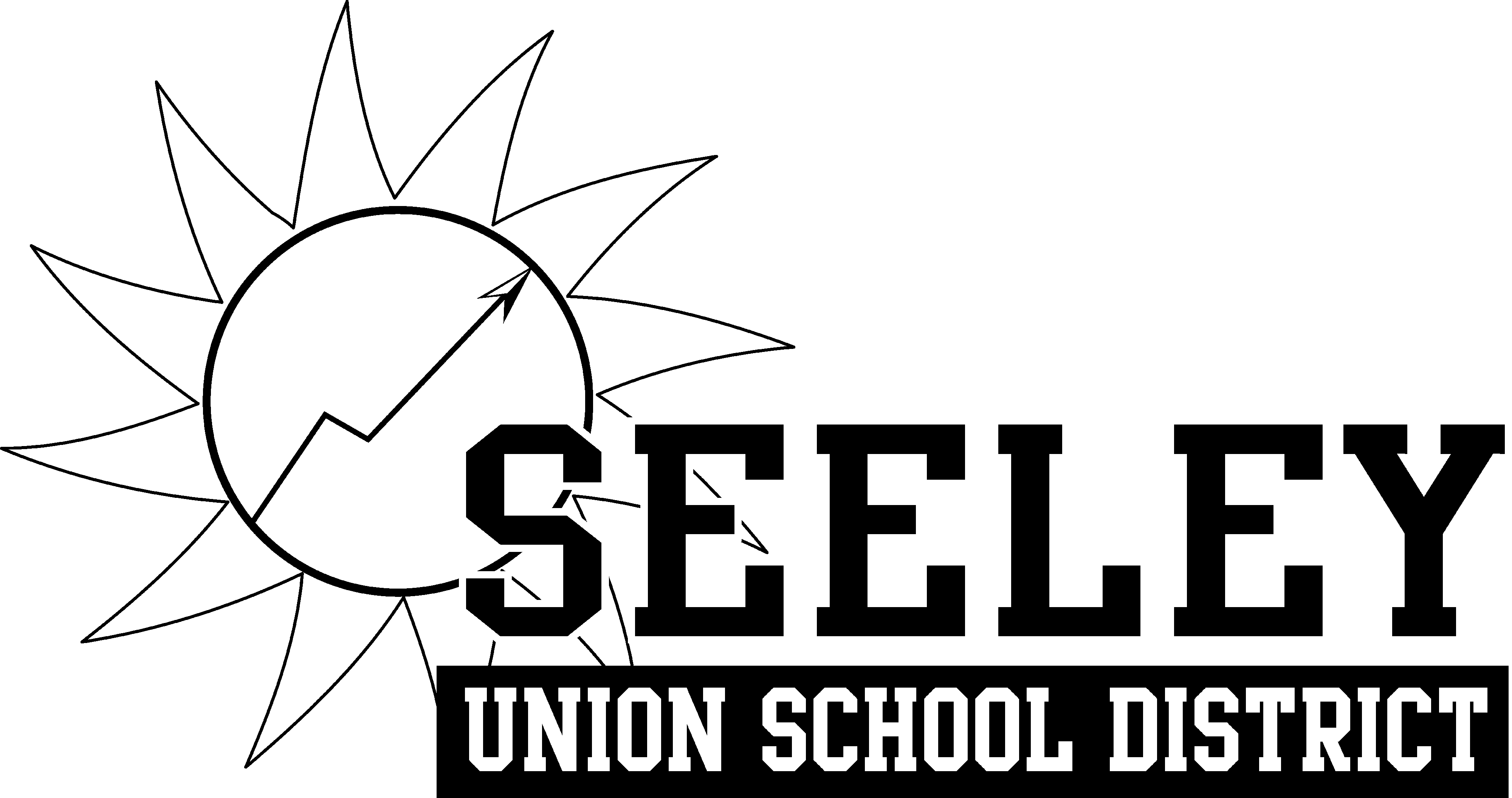 Notice for a Regular Meeting of the Seeley Union School District Board of Trustees to be held Tuesday, March 12, 2024, at 5:00 P.M. at theSeeley School Board Room, 1812 W. Rio Vista St., Seeley, CAA.  ATTENDANCECall to orderPledge of Allegiance Members presentMembers absentPUBLIC COMMENTThis is the opportunity for members of the public to address the Board regarding items on the agenda or other items within the Board’s jurisdiction. Individual presentations shall not be for more than three (3) minutes and the total time for this purpose shall not exceed twenty (20) minutes. This meeting is being taped and all comments are being recorded. In Accordance with the Brown Act, unless an item has been placed on the published agenda, there shall be no action taken.  The Board may 1) acknowledge receipt of the information, 2) refer to staff for further study, or 3) refer the matter to the next agenda.                             C.  CLOSED SESSION                                                 1.   Public Employee Discipline/Dismissal/Release- Government               Code 				      Code § 54957.				2.   Conference with Labor Negotiators Andrea Ellis and Kendall				      Swanson – Negotiations with the Seeley Teachers Association – Government                               Code § 54957.6.D.  DISCUSSION/ACTION ITEMSApprove the January and February 2024 payroll.Approve the January and February 2024 accounts payable.Approve the minutes of the Regular Board Meeting held January 9, 2024.Approve the 2023-24 Mid-Year Suspension/Expulsion report.Approve the 2022-23 School Accountability Report Card (SARC) published February 1, 2024.  https://sarconline.org/public/print/13632226008643/2022-2023 Award Site and Modular Building Improvement Phase II in the amount of $1,159,000 to George Mitchell Builders Inc.Wakeco $1,660,000Team C $1,538,000A & N $1,286,623Oakview $1,564,000George Mitchell $1,159,000Approve a deductive change order to George Mitchell Builders Inc for the following:Access Control $-45,000Data $-36,000Landscape $-61,000Approve a deductive change order to Global Modular for the following:Adult restroom $-136,000(Will be funding separately with ESSER.)Approve the 2023-2024 Second Interim Budget Report and Positive Certification.Approve the 2024-2025 school calendar.Approve Comprehensive Safe School Plan for the Seeley Union School District.Adopt or delete the New, Revised, Updated or Deleted Board Policies listed on the CSBA Policy Guide Sheet (attached).Board Policy 0460 - Local Control and Accountability PlanAdministrative Regulation 0460 - Local Control and Accountability PlanBoard Policy 0500 – AccountabilityBoard Policy 0520 - Intervention in Underperforming SchoolsAdministrative Regulation 1220 - Citizen Advisory CommitteesBoard Policy 1431 – WaiversBoard Policy 3400 - Management of District Assets/AccountsAdministrative Regulation 3400 - Management of District Assets/AccountsBoard Policy 5116.2 - Involuntary Student TransfersBoard Policy 5131.2 – BullyingAdministrative Regulation 5131.2 – BullyingAdministrative Regulation 5141.21 - Administering Medication and Monitoring Health ConditionsBoard Policy 5148.3 - Preschool/ Early Childhood EducationAdministrative Regulation 5148.3 - Preschool/ Early Childhood EducationBoard Policy 6142.8 - Comprehensive Health EducationAdministrative Regulation 6142.8 - Comprehensive Health EducationBoard Policy 6146.1 - High School Graduation RequirementsBoard Policy 6146.4 - Differential Graduation and Competency Standards for Students with DisabilitiesBoard Policy 6170.1 - Transitional KindergartenAdministrative Regulation 6173.3 - Education for Juvenile Court School StudentsBoard Bylaw 9321 - Closed SessionExhibit(1) 9321 - Closed SessionExhibit(2) 9321 - Closed SessionF.  INFORMATION ITEMSLetter from ICOE regarding 2023-2024 First Interim Report.Imperial County Treasurer’s Report for the month of January 2024.G.  COMMUNICATIONSuperintendent/Principal’s ReportH.  CLOSED SESSION      1.  	Public Employment- Government Code §54957.      2.   Conference with Labor Negotiators Andrea Ellis and Kendall	Swanson – Negotiations with the Seeley Teachers Association – Government                                   	Code § 54957.6.I. ADJOURNMENTNEXT REGULAR MEETING TO BE HELD:  April 9, 2024 at 5:00 p.m.